Мы сможем!     Дети - как губки. Они впитывают все, что их окружает, хотим мы этого или нет. Чему и как они научатся, во многом зависит от нас – родителей(взрослых). Поэтому начинать воспитание нам нужно… с себя."Если жизнь полна критики, дети учатся осуждать…Если жизнь всегда стыдит, дети учатся быть виноватыми… Если жизнь честна и открыта, дети учатся правдивости…Если жизнь принимает их как есть, дети учатся любить".    В 1954 году миллионы родителей узнали и полюбили стих Дороти Ло Нолт,  на котором основана данная книга. В этой книге всем предлагается простое, но эффективное руководство по воспитанию детей и взаимодействию с ними. Автор поочередно берет каждую строчку своего стихотворения и показывает (через случаи из жизни), как воплощать в повседневных действиях идею, которая в ней содержится. Доступным и легким для понимания языком авторы мастерски объясняют:как быть менее критичными и более терпимыми, меньше осуждать и больше принимать,меньше стыдить и больше подбадривать, проявлять меньше враждебности и больше дружелюбия к детям. Так мы сможем вырастить из детей: счастливых, успешных и просто хороших людей!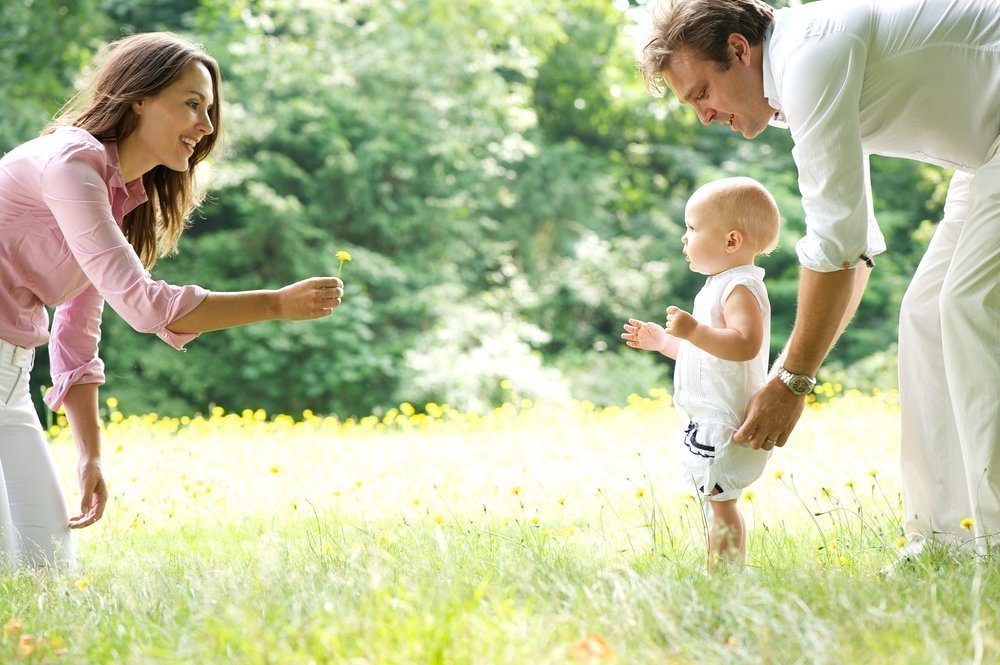 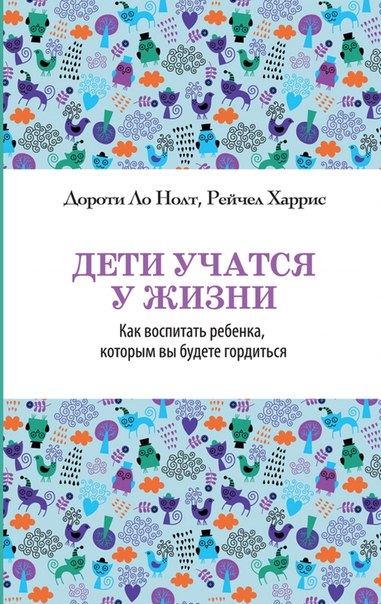 